Nome ………………………………………………….. classe ………………..VERIFICA                       FRIULI VENEZIA GIULIACompleta 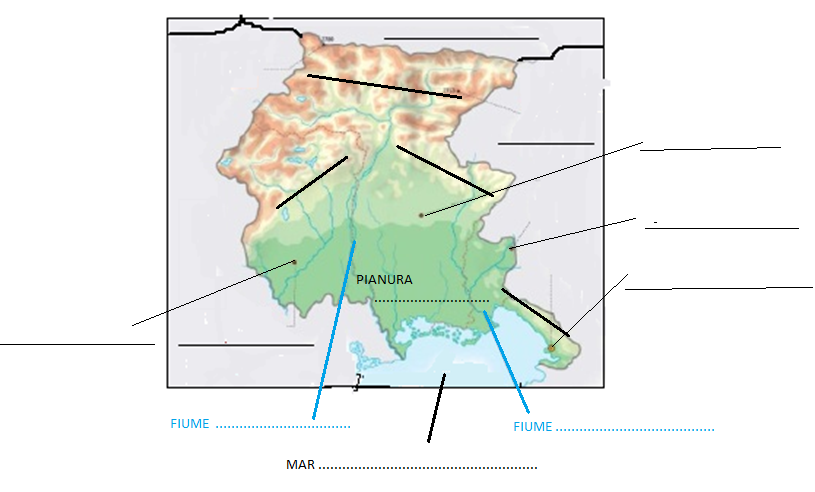 Il Friuli si trova:⃝ nell’Italia centrale      ⃝  nell’Italia orientale      ⃝ nell’Italia nord –est Il Friuli confina con:⃝ la Francia e l’Austria       ⃝ L’Austria e la Slovenia       ⃝ La Slovenia e la SvizzeraIl Friuli Venezia Giulia è formata da due zone: il ………………….………………: la maggior parte della regione, e il …………………………………………………: l’area tra Gorizia e Trieste. La Venezia Giulia comprende le coste del Golfo di Trieste e l’Altopiano del ……………………………………: qui le rocce sono ………………………………e sono state modellate dalle piogge e hanno formato grotte, gallerie e fiumi sotterranei. Il fiume sotterraneo più lungo è ……………………………………………………Il Friuli Venezia Giulia è una regione : ⃝ a statuto ordinario                ⃝ a statuto speciale Rispondi in modo completo  sul foglio Com’è il clima in Friuli Venezia Giulia ?  Che cosa si produce nelle pianure del Friuli Venezia Giulia e nelle colline ? Quali sono le industrie importanti in Friuli Venezia Giulia ?  